Правительство Камчатского крэч1ротокольная ча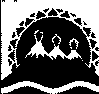 РАСПОРЯЖЕНИЕПРАВИТЕЛЬСТВА
КАМЧАТСКОГО КРАЯ08.04.2020	№ 106-РПг. Петропавловск-КамчатскийВ соответствии с подпунктом «ж» пункта 4 Указа Президента Российской Федерации от 02.04.2020 № 239 «О мерах по обеспечению санитарно- эпидемиологического благополучия населения на территории Российской Федерации в связи с распространением новой коронавирусной инфекции (COVID-19)», в дополнение к органам и организациям, указанным в подпунктах «а» - «е» пункта 4, пунктах 5-8 Указа Президента Российской Федерации от 02.04.2020 № 239 «О мерах по обеспечению санитарно- эпидемиологического благополучия населения на территории Российской Федерации в связи с распространением новой коронавирусной инфекции (COVID-19)»Утвердить Перечень организаций (работодателей и их работников), которые вправе осуществлять деятельность на территории Камчатского края в период режима повышенной готовности, введенного распоряжением Губернатора Камчатского края от 12.03.2020 № 267-Р (далее - Перечень), согласно приложению к настоящему распоряжению.Установить, что действие настоящего распоряжения распространяется на организации независимо от организационно-правовой формы и формы собственности, а также индивидуальных предпринимателей.Установить, что организации (работодатели и их работники), включенные в Перечень, обязаны:осуществлять деятельность с учетом ограничений, установленных распоряжением Губернатора Камчатского края от 12.03.2020 № 267-Р;определить, исходя из санитарно-эпидемиологической обстановки и особенностей распространения новой коронавирусной инфекции (COVID-19) на территории Камчатского края, численность работников, обеспечивающих функционирование этих организаций;обеспечить соблюдение ограничительных и иных мероприятий, направленных на обеспечение санитарно-эпидемиологического благополучия населения на территории Камчатского края, социального дистанцирования, атакже ограничений, касающихся количества лиц, которые могут одновременно находиться в одном помещении, и количества работников, работающих в одну смену.ПРАВИТЕЛЬСТВА-ПЕРВЫИ ВИЦЕ-ГУБЕРНАТОР КОГО КРАЯ Р.С. ВАСИЛЕВСКИЙПриложение к распоряжению Правительства Камчатского края от 08.04.2020	№ 106-РППеречень организаций (работодателей и их работников), которые вправе
осуществлять деятельность на территории Камчатского края в период режимаповышенной готовностиОрганизации, осуществляющие услуги в сфере общественного питания в формате дистанционной торговли, а также столовые, буфеты, кафе и иные предприятия питания, осуществляющие организацию питания для работников организаций или обслуживающие на вынос без посещения помещения гражданами.Организации, осуществляющие розничную торговлю продовольственными товарами и (или) непродовольственными товарами первой необходимости согласно перечню непродовольственных товаров первой необходимости, утвержденному распоряжением Губернатора Камчатского края 12.03.2020 № 267-Р, на объектах розничной торговли, рынках и ярмарках.Организации, осуществляющие дистанционную торговлю непродовольственными товарами, пункты выдачи товаров.Организации, осуществляющие оптовую торговлю продовольственными товарами и (или) непродовольственными товарами первой необходимости согласно перечню непродовольственных товаров первой необходимости, утвержденному распоряжением Губернатора Камчатского края 12.03.2020 № 267-Р, логистические и распределительные центры и осуществляющие доставку товара до розничных объектов.Организации, предоставляющие услуги связи и реализующие сопутствующие товары, а также осуществляющие ремонт этих товаров.Организации, осуществляющие ремонт компьютерной техники, техническую поддержку и ремонт контрольно-кассовой техники и другого торгового оборудования.Организации, осуществляющие инженерные изыскания, архитектурно- строительное проектирование, капитальный ремонт, строительство.Организации дорожной отрасли, осуществляющие строительство, реконструкцию, капитальный ремонт, ремонт и содержание автомобильных дорог общего пользования, а также организацию дорожного движения и обеспечение безопасности дорожного движения.Организации, осуществляющие регулярные перевозки пассажиров по муниципальным, межмуниципальным маршрутам регулярных перевозок, а также осуществляющие деятельность по перевозке пассажиров и багажа легковым такси.Предприятия наземного грузового транспорта.Предприятия воздушного транспорта, деятельность которых направлена на обеспечение безопасности полетов.Организации, являющиеся объектами инфраструктуры аэропортов, морских портов, береговых служб, систем управления движением судов и организации, деятельность которых направлена на обеспечение безопасности мореплавания, уполномоченные на классификацию и освидетельствование судов.Организации, осуществляющие продажу авиа и железнодорожных билетов (в случае работы пункта выдачи и приема документов).Организации, осуществляющие деятельность по производству, транспортировке, хранению и реализации строительных материалов.Организации, осуществляющие деятельность в сфере складского хозяйства.Организации, осуществляющие оказание услуг почтовой связи, курьерской службы и службы доставки.Организации, осуществляющие жилищно-коммунальное и аварийное обслуживание, организацию сбора, транспортирования, обработки, утилизации и захоронения отходов.Ресурсоснабжающие организации в сфере теплоснабжения, водоснабжения, водоотведения, электроснабжения и газоснабжения.Организации, эксплуатирующие опасные производственные объекты, и в отношении которых действует режим постоянного государственного контроля (надзора) в области промышленной безопасности.Организации, оказывающие услуги дезинфекции, дератизации, чистки и уборки жилых и нежилых помещений.Организации, оказывающие услуги судоремонта.Организации, осуществляющие техническое обслуживание и ремонт автотранспортных средств.Организации, осуществляющие лесозаготовки (дрова).Организации, осуществляющие деятельность в сфере производства пищевых продуктов и напитков.Организации, осуществляющие деятельность в сфере геологического изучения недр и добычи полезных ископаемых.Организации, осуществляющие деятельность по предоставлению мест для временного проживания.Организации, осуществляющие деятельность в области информатизации и связи (в том числе, в сфере телекоммуникаций и в области информационных технологий).Организации, осуществляющие производство и выпуск средств массовой информации.Организации, оказывающие услуги по пошиву средств индивидуальной защиты (защитных масок, бахил, халатов и других средств защиты).Организации, осуществляющие ветеринарную деятельность, а также деятельность по отлову и содержанию животных без владельцев.Организации, занимающиеся разведением и содержанием лошадей, собак и других животных, а также питомники.Образовательные организации, реализующие программы общего образования, среднего профессионального образования, высшего образования и дополнительного образования в дистанционной форме для обучающихся с учетом методических рекомендаций Министерства просвещения Российской Федерации, Министерства науки и высшего образования Российской Федерации.Дежурные дошкольные образовательные организации.Организации, подведомственные Министерству образования Камчатского края, осуществляющие деятельность по информационнотехнологическому, бухгалтерскому сопровождению, а также обеспечивающие дистанционное обучение школы приемных родителей, психолого-педагогическое сопровождение участников образовательных отношений.Организации социального обслуживания.Организации, подведомственные Министерству социального развития и труда Камчатского края, осуществляющие деятельность по информационнотехническому и бухгалтерскому сопровождению, по предоставлению гражданам бесплатной юридической помощи, а также обеспечивающие выплату государственных и социальных пособий.Организации, являющиеся объектами инфраструктуры поддержки малого бизнеса.Адвокаты, нотариусы и нотариальные палаты (включая помощников и лиц, обеспечивающих деятельность нотариусов).Организации, оказывающие ритуальные услуги.Организации, оказывающие охранные услуги.Страховые организации и их подразделения, исполняющие неотложные социально-значимые обязательства в сфере предоставления финансовых услуг, включая обязательное и добровольное медицинское страхование, страхование гражданской ответственности владельцев транспортных средств.Союз «Торгово-промышленная палата Камчатского края».КГКУ «МФЦ Камчатского края» в части предоставления услуг, которые не могут быть оказаны в электронном виде (включая прием заявлений и выдачу результатов), в режиме предварительной записи.Краевые государственные казенные учреждения центры занятости населения, в части предоставления услуг, которые не могут быть оказаны в электронном виде, в режиме предварительной записи.Организации, обеспечивающие функционирование банковской системы Российской Федерации, включая территориальные учреждения Банка России, кредитные организации и их внутренние структурные подразделения, территориальное подразделение Российского объединения инкассации (РОСИНКАС).